ПАМЯТКА РОДИТЕЛЯМпо профилактике случаев выпадения детей из оконПадение из окна - является одной из причин детского травматизма и смертности, особенно в городах. Дети очень уязвимы перед раскрытым окном из-за естественной любознательности.Чтобы избежать несчастного случая, связанного с падением ребенка из окна, необходимо придерживаться следующих правил:• Открывая окна в квартире и проветривая помещение, УБЕДИТЕСЬ, что ребенок при этом находится под присмотром.• Во время проветривания открывайте фрамуги и форточки. Если Вы все же открываете окно, то не ОТКРЫВАЙТЕ его больше чем НА 10 СМ, для этой цели поставьте ограничители.• Не разрешайте ребенку выходить на балкон без сопровождения взрослых.• НИКОГДА не оставляйте спящего ребенка одного в квартире. Малыш может проснуться и полезть к открытому окну.• ОТОДВИНЬТЕ всю мебель, включая кровати, от окон. Это поможет предотвратить случайное попадание малыша на подоконник.• Не показывайте ребенку, как открывается окно. Чем позднее он научиться открывать окно самостоятельно, тем более безопасным будет его пребывание в квартире.• Не учите ребенка подставлять под ноги стул или иное приспособление, чтобы выглянуть в окно или заглянуть на улицу с балкона. Впоследствии, действуя подобным образом, он может слишком сильно высунуться наружу и выпасть из окна (с балкона).• Большую опасность представляют москитные сетки: ребенок видит некое препятствие впереди, уверенно опирается на него, и в результате может выпасть вместе с сеткой, которая не рассчитана на вес даже самого крохотного годовалого малыша.• Если ребенок 5-7 лет боится оставаться в квартире один, не оставляйте его даже на короткое время. Зачастую, чувствуя страх, дети выглядывают в окно или с балкона, надеясь увидеть родителей, что может повлечь их падение с балкона.Вместе сохраним здоровье детей!ПАМЯТКА РОДИТЕЛЯМпо профилактике случаев выпадения детей из оконУважаемые родители! Будьте бдительны!• Никогда не держите окна открытыми, если дома ребёнок! Вам кажется, что Вы рядом, но секунда, на которую Вы отвлечетесь, может стать последней в жизни Вашего ребёнка!• Никогда не используйте москитные сетки — дети опираются на них и выпадают вместе с ними наружу!• Никогда не оставляйте ребёнка без присмотра!• Установите на окна блокираторы, чтобы ребёнок не мог самостоятельно открыть окно!Если вы что-то показываете ребёнку из окна — всегда крепко фиксируйте его, будьте готовы к резким движениям малыша, держите ладони сухими, не держите ребёнка за одежду. Вы можете обратиться в специальные фирмы, занимающиеся их монтажом и выбрать наиболее подходящие вашему типу окон.• Если у вас нет возможности прямо сейчас установить фиксирующее и страховое оборудование, вы легко можете просто открутить отверткой болты, крепящие рукоятки и убрать их повыше, используя по мере необходимости и сразу вынимая после использования. ОБРАТИТЕ ВНИМАНИЕ: Если вы устанавливаете решётку на весь размер окна, должен быть способ быстро открыть ее в случае пожара! (Это особенно необходимо, когда специалисты МЧС вынимают людей из горящего дома лестницами, батутами, или когда спастись можно только крайней мерой — незащищённым прыжком из окна) Решётка должна открываться на навесках и запираться навесным замком. Ключ вешается высоко от пола, около самого окна, на гвоздике, так, чтобы подросток и взрослый смогли быстро открыть окно за 30-60 секунд при острой необходимости. Не заваривайте решётками окна наглухо, это может стоить вам жизни даже на первом этаже! При любом типе решёток — просвет между прутьями не должен быть более половины поперечного размера головы ребёнка (не более 10 см). Если ребёнок может просунуть голову между прутьями — нет ни малейшего толку от такой решётки! Устанавливать фиксаторы, решётки — должны только профессионалы! Не экономьте на безопасности своих детей! Обращайтесь только к надёжным фирмам, дающим долгую гарантию. В этом году в Иванове ребёнок выпал вместе с новеньким, недавно установленным стеклопакетом, просто постучав по нему кулачками!Вместе сохраним здоровье детей!Рекомендации родителям: "Угроза выпадения ребенка из окна"• Не оставлять окна открытыми, если дома маленький ребенок, поскольку достаточно отвлечься на секунду, которая может стать последним мгновением в жизни ребенка или искалечить её навсегда.• Не использовать москитные сетки без соответствующей защиты окна – дети любят опираться на них, воспринимая как надёжную опору, а потом выпадают вместе с ними наружу.• Не оставлять ребенка без присмотра, особенно играющего возле окон и стеклянных дверей.• Не ставить мебель поблизости окон, чтобы ребёнок не взобрался на подоконник и не упал вниз.• Не следует позволять детям прыгать на кровати или другой мебели, расположенной вблизи окон.• Не следует класть вещи в беспорядке в процессе уборки возле балконных или межкомнатных остеклённых дверей, так как ребёнок может споткнуться и нанести себе травму.• Преподавать детям уроки безопасности. Учить старших детей присматривать за младшими.• Тщательно подобрать аксессуары на окна для детской комнаты. В частности, средства солнцезащиты, такие как жалюзи и рулонные шторы должные быть без свисающих шнуров и цепочек. Ребёнок может в них запутаться и спровоцировать удушье.• Посадить под окнами зелёные насаждения, особенно, если вы живёте в частном доме, которые смогут смягчить приземление в случае выпадения ребёнка из окна.• Установить на окна блокираторы или оконные ручки-замки с ключом препятствующие открытию окна ребёнком самостоятельно.Уважаемые родители, гораздо спокойнее и безопаснее, по возможности, не оставлять маленького ребёнка одного, а брать с собой. В крайнем случае, кооперироваться со знакомыми, родственниками и оставлять ребёнка у них или приглашать "свободных" родственников к себе, чтобы они посидели с ребёнком. Конечно, от всего не застрахуешься, но сделать то, что в наших силах, чтобы обезопасить ребёнка, мы обязаны!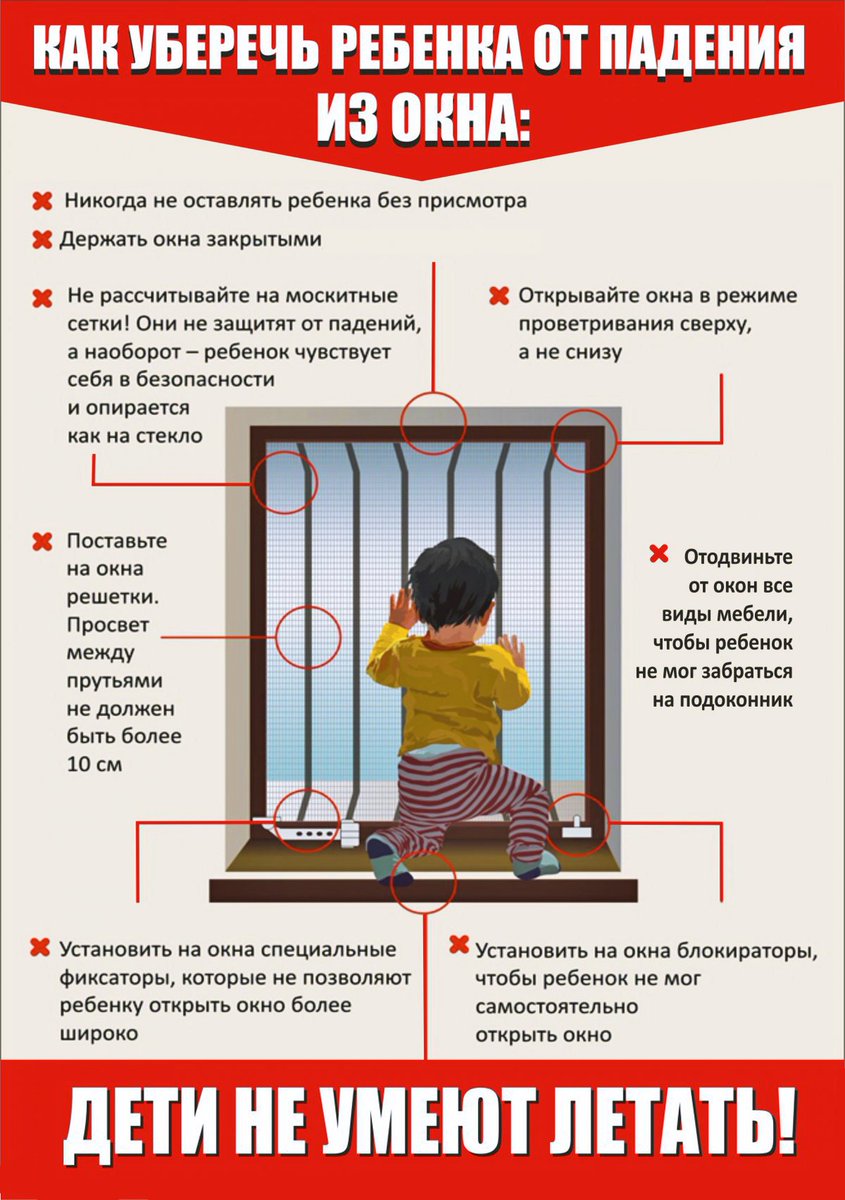 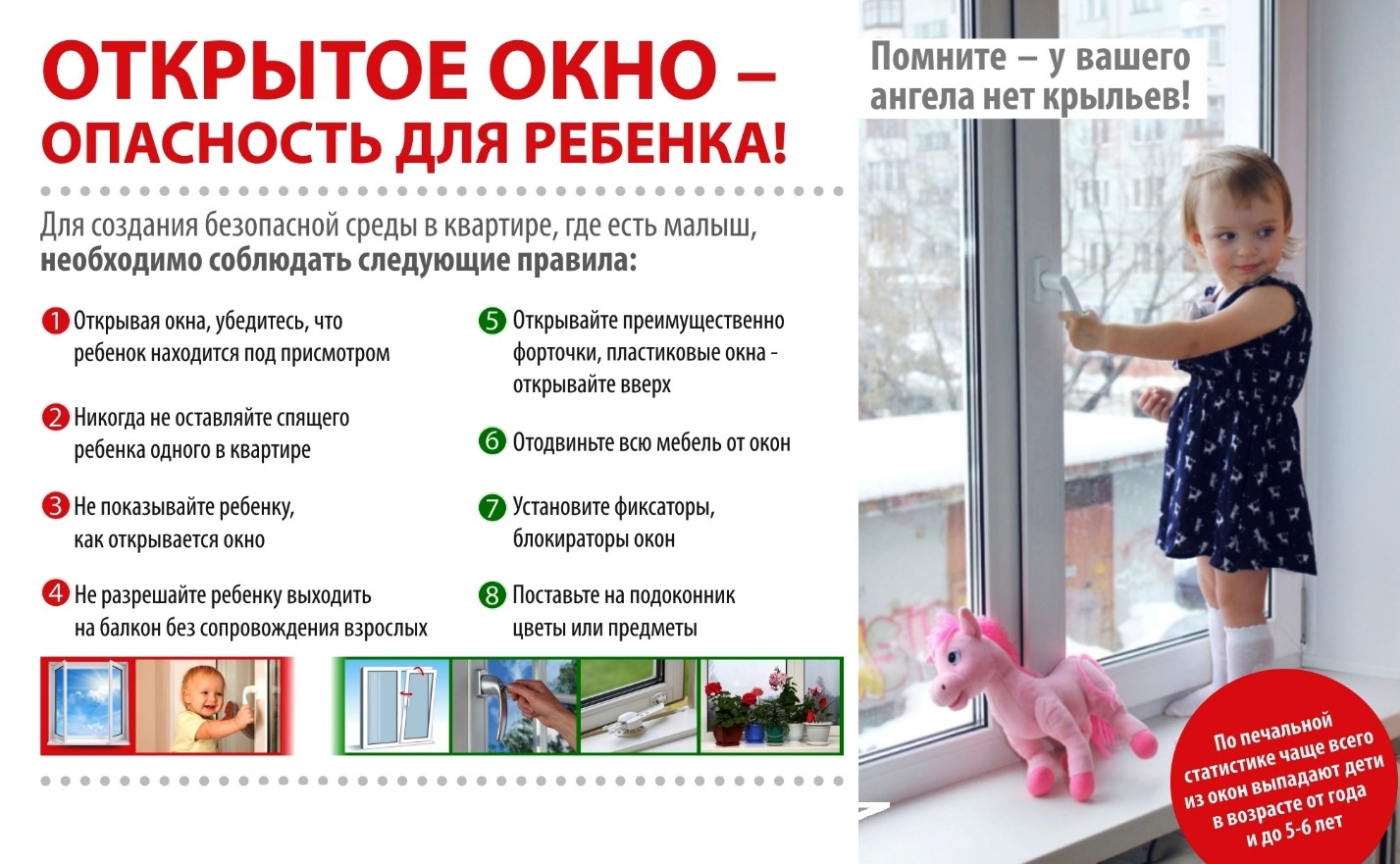 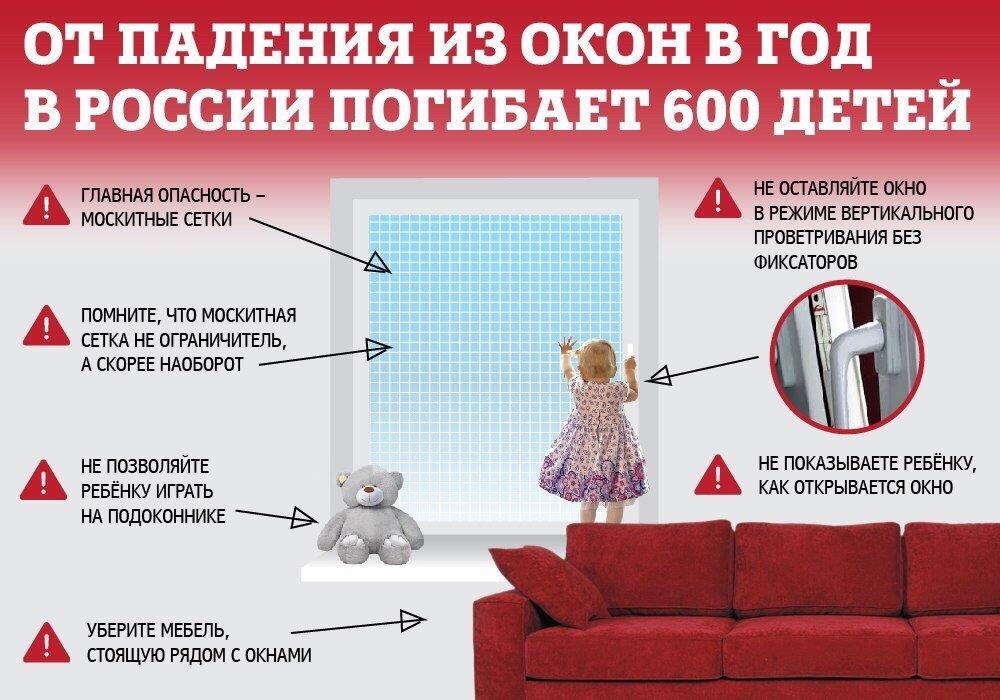 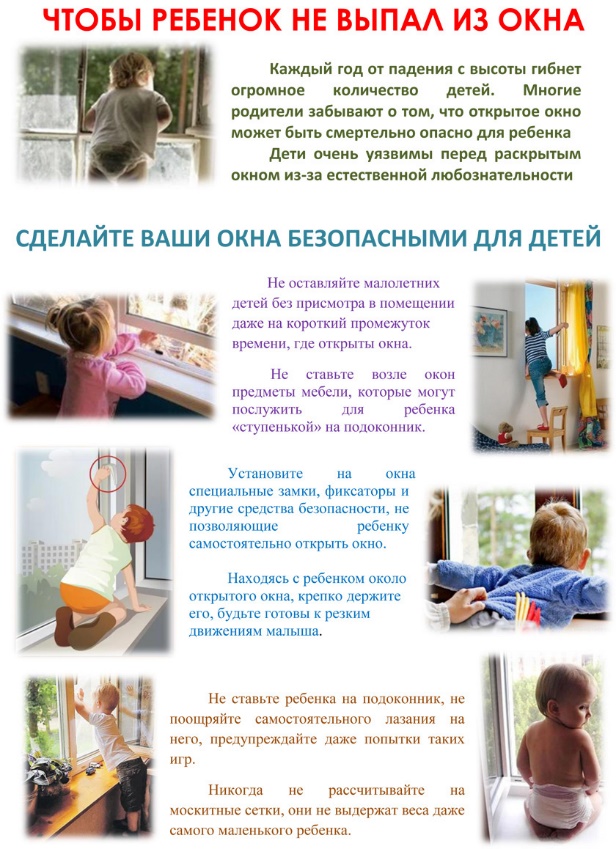 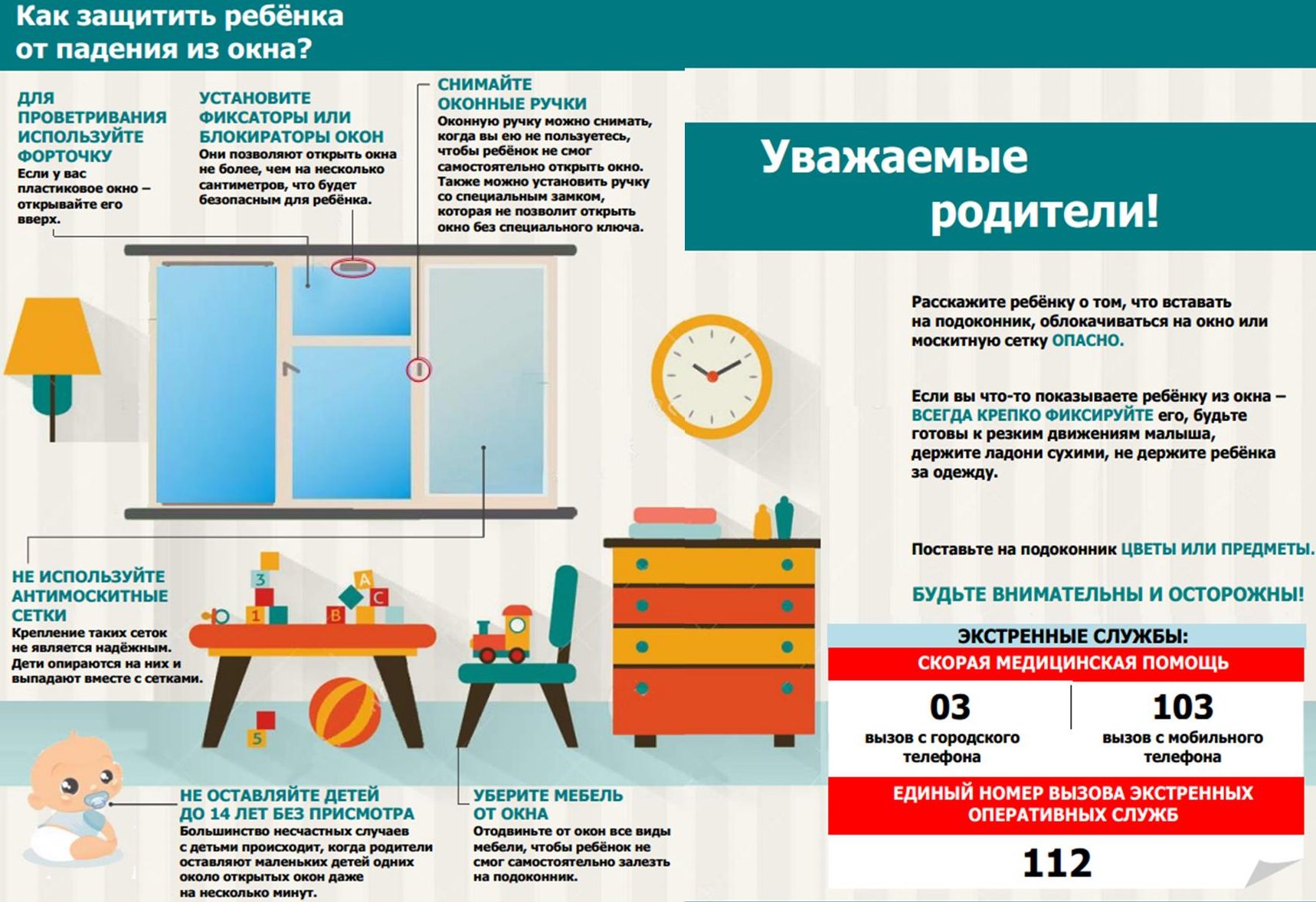 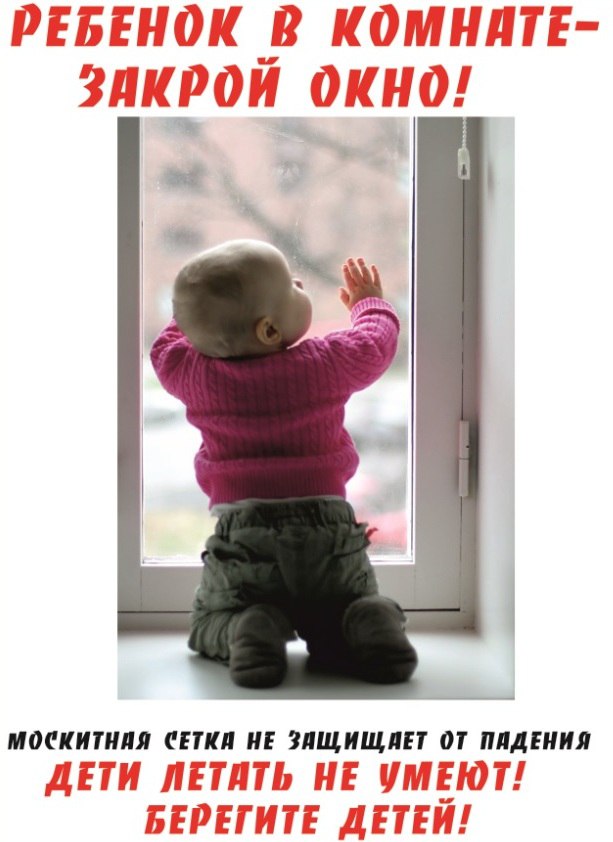 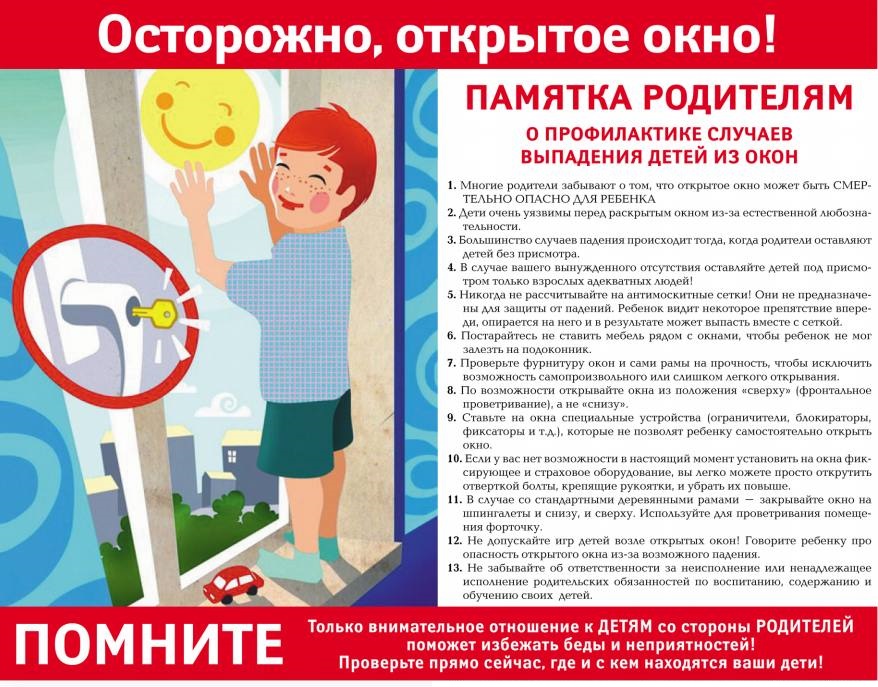 